Memorando nº 000/2017/GRPelotas, 17 de maio de 2017Ao Senhor Coordenador da Coordenação de Comunicação SocialAssunto: Lorem ipsum dolor sit amet1.		Lorem ipsum dolor sit amet, consectetur adipiscing elit. Fusce semper varius eros, nec fringilla libero mollis suscipit. Curabitur pulvinar dictum quam id faucibus. Etiam ex lorem, elementum vel ornare in, auctor in arcu. Ut at risus nisi. Suspendisse auctor scelerisque neque id efficitur. Nam auctor commodo quam vitae hendrerit. Cras sodales nisl non blandit tincidunt.2.		Lorem ipsum dolor sit amet, consectetur adipiscing elit. Fusce semper varius eros, nec fringilla libero mollis suscipit. Curabitur pulvinar dictum quam id faucibus. Etiam ex lorem, elementum vel ornare in, auctor in arcu. Ut at risus nisi. Suspendisse auctor scelerisque neque id efficitur. Nam auctor commodo quam vitae hendrerit. Cras sodales nisl non blandit tincidunt.3.		Lorem ipsum dolor sit amet, consectetur adipiscing elit. Fusce semper varius eros, nec fringilla libero mollis suscipit. Curabitur pulvinar dictum quam id faucibus. Etiam ex lorem, elementum vel ornare in, auctor in arcu. Ut at risus nisi. Suspendisse auctor scelerisque neque id efficitur. Nam auctor commodo quam vitae hendrerit. Cras sodales nisl non blandit tincidunt.4.		Lorem ipsum dolor sit amet, consectetur adipiscing elit. Fusce semper varius eros, nec fringilla libero mollis suscipit. Curabitur pulvinar dictum quam id faucibus. Etiam ex lorem, elementum vel ornare in, auctor in arcu. Ut at risus nisi. Suspendisse auctor scelerisque neque id efficitur. Nam auctor commodo quam vitae hendrerit. Cras sodales nisl non blandit tincidunt.		Atenciosamente,[NOME][CARGO]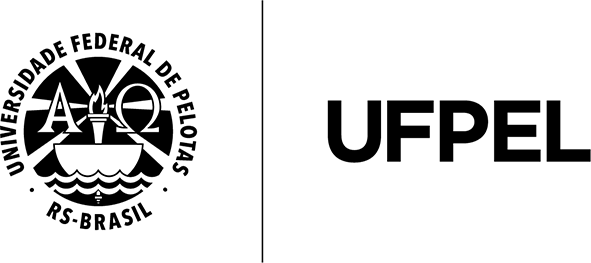 